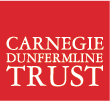 GRANT EVALUATION FORMName of Organisation:______________________________________________________________Project/Event Name:_______________________________________________________________Date Grant Awarded:______________________ Grant Amount:____________________________Thank you for completing this form. Please return it to the Grant Officer, Andrew Carnegie House, Pittencrieff Street, Dunfermline  KY12 8AW or grants@carnegietrust.comWhat did you plan to do? (main activities or services to be provided)What did you do? (facts and figures about actual activities, how many people involved)What difference/impact did you make? (outcomes achieved or case studies/quotes from participants)Were there any challenges or changes? (any problems or hold-ups)Describe lessons learned. (would you do anything differently?)